CZWARTEKLudzie, którzy palą papierosy nie powinni tego robić przy osobach nie palących. Aby osoby palące nie mogły palić papierosów przy osobach nie palących,  ludzie wymyślili znak, który zakazuje palącym palenia papierosów w takich miejscach, w których znajduje się dużo ludzi.       Tak wygląda znak zakazujący palenia papierosów w miejscach publicznych np. na dworcach, w kawiarniach, restauracjach, w pociągach, autobusach, na lotniskach, obiektach sportowych, urzędach.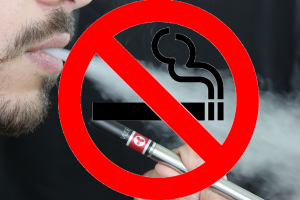 Palić można na ulicy, plaży, pod warunkiem, że nie widnieje tam zakaz. Pokoloruj znak ,,ZAKAZ PALENIA’’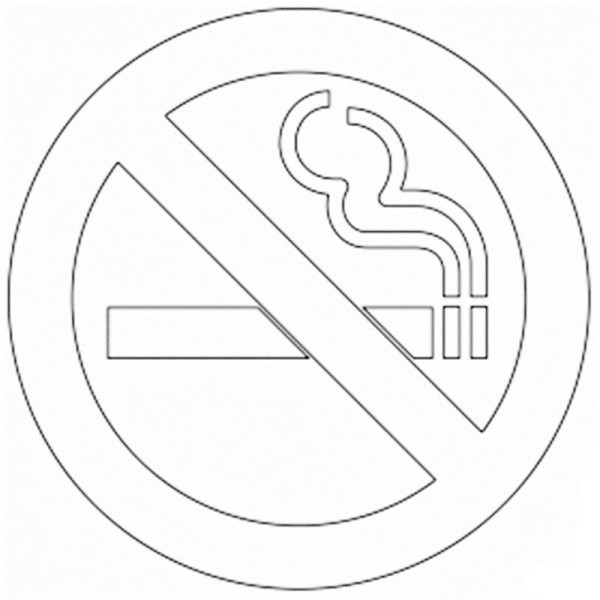 Posłuchajcie jeszcze raz piosenki o Dinku, który nie lubił palaczy, uciekał przed dymem.               https://www.youtube.com/watch?v=cYjkEiaNvmk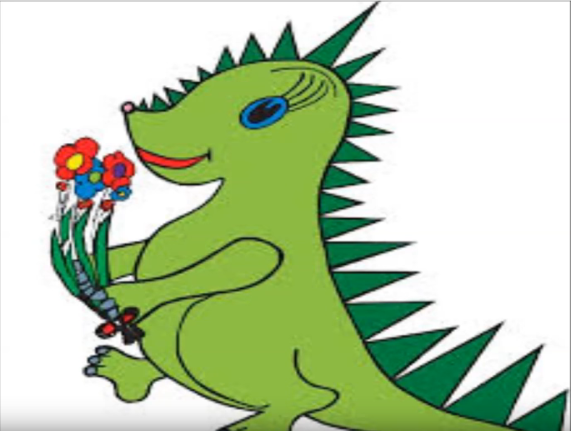 3.Utrwalenie poznanych liter. Połącz linią literkę z obrazkiem rozpoczynającym się tą literką. Aa             Bb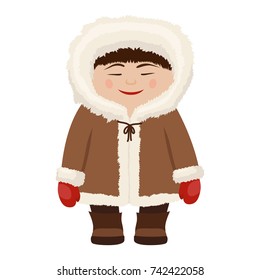        Cc  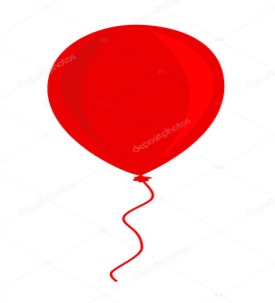 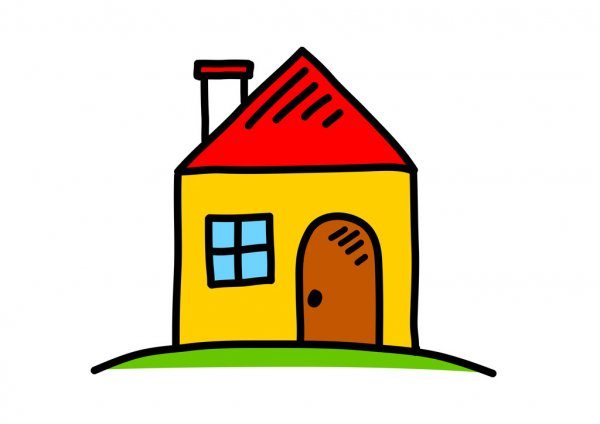 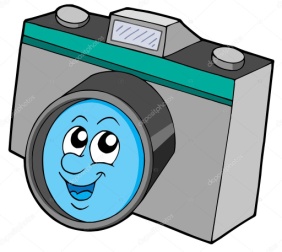  Dd              Ee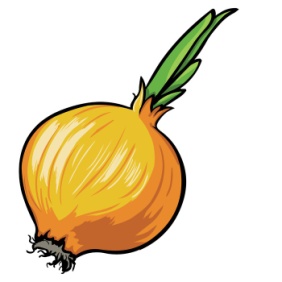 4.”Poznaj cyfrę 9 “- spójrz jak wygląda cyfra 9, następnie wykonaj zadania poniżej. 5.“Dziewiątka”- wykonaj zadania z cyfrą 9- zadania dla 5-latka.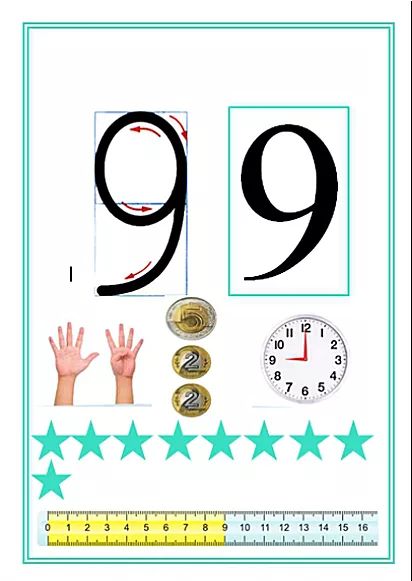 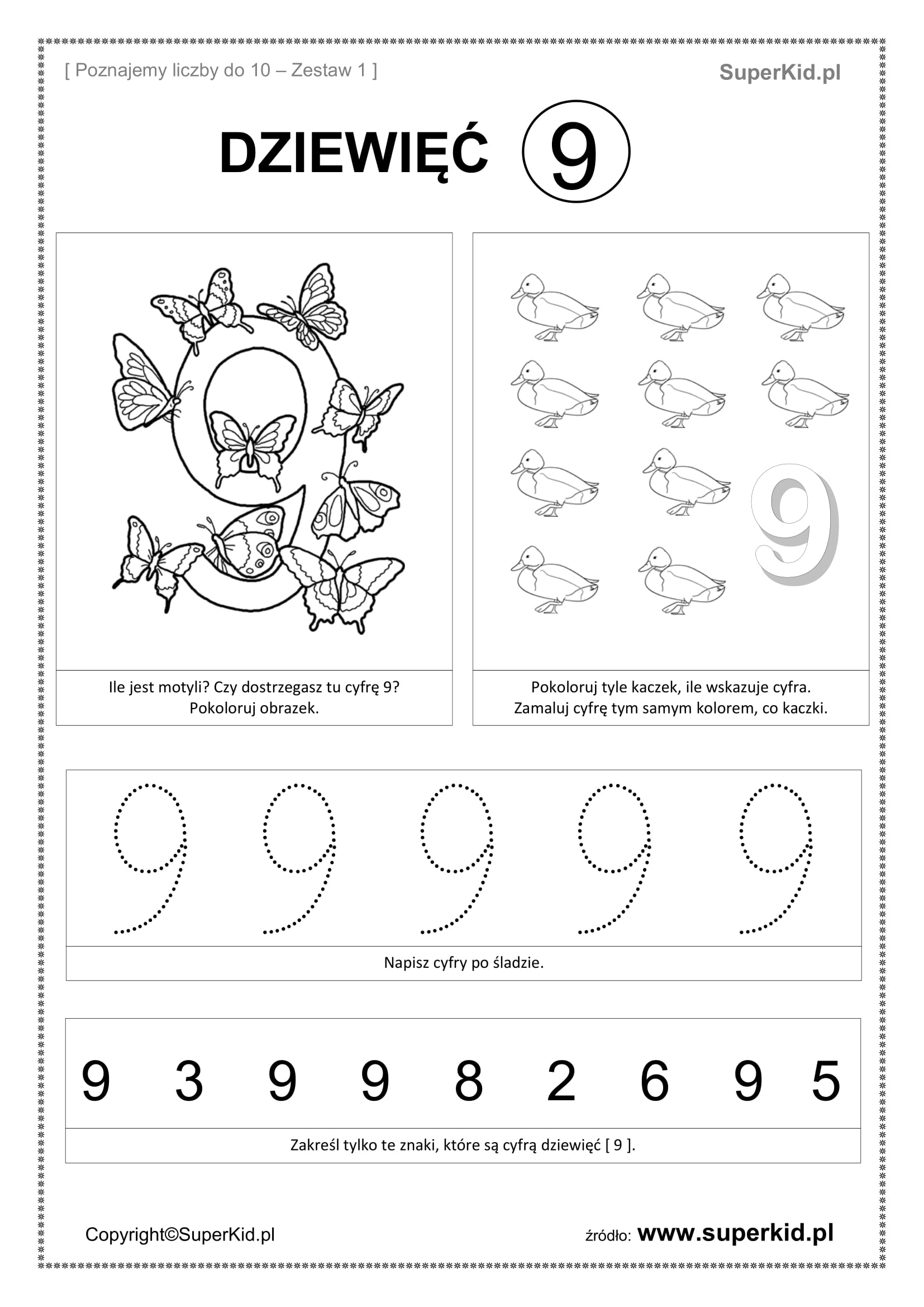 6.“Dziewiątka”- wykonaj zadania z cyfrą 9- zadania dla 4-latka.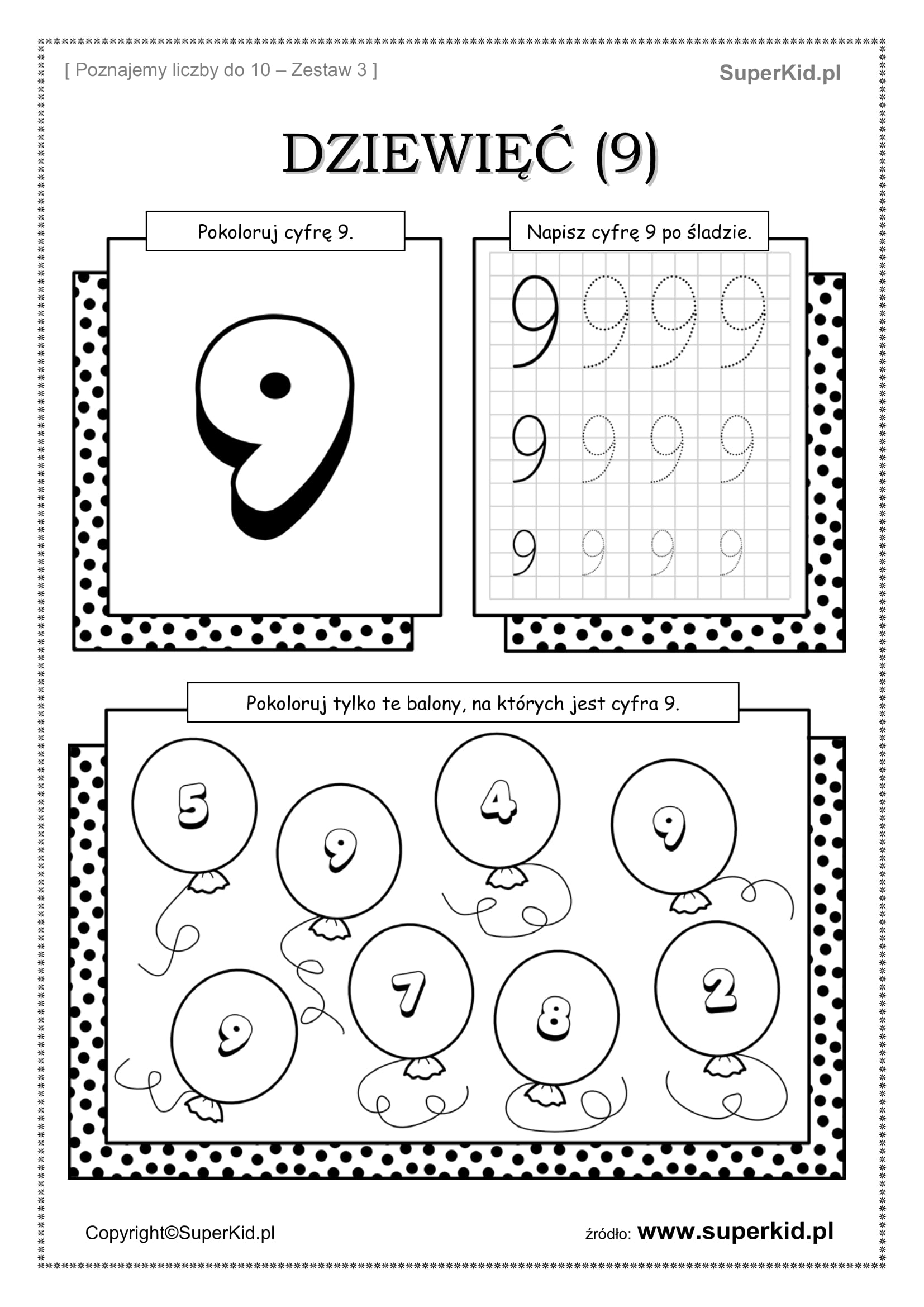 7.“Wiosenne domino”- Rodzic wycina kafelki domina wzdłuż grubszych zielonych linii. Zagraj razem z mamą lub tatą.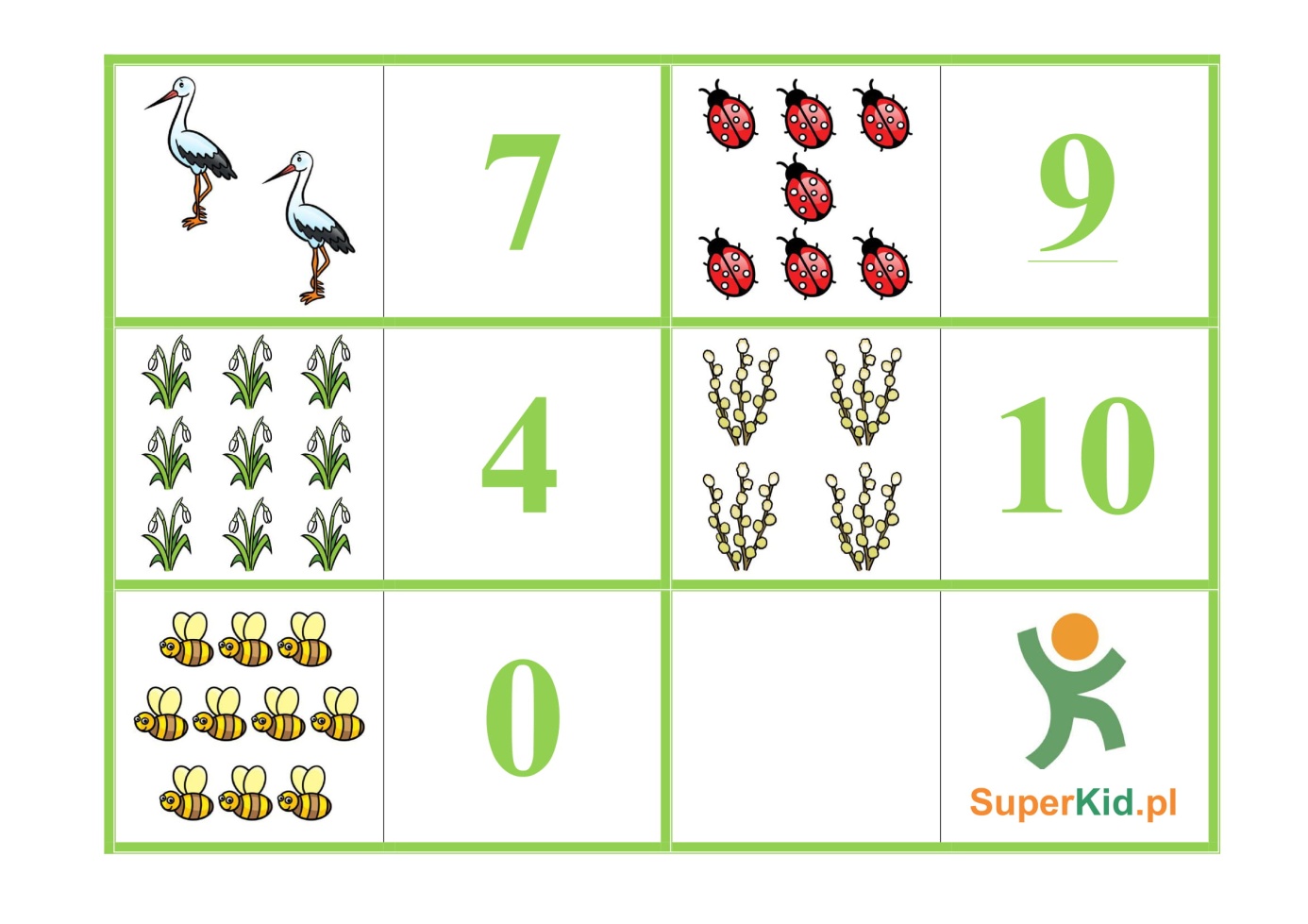 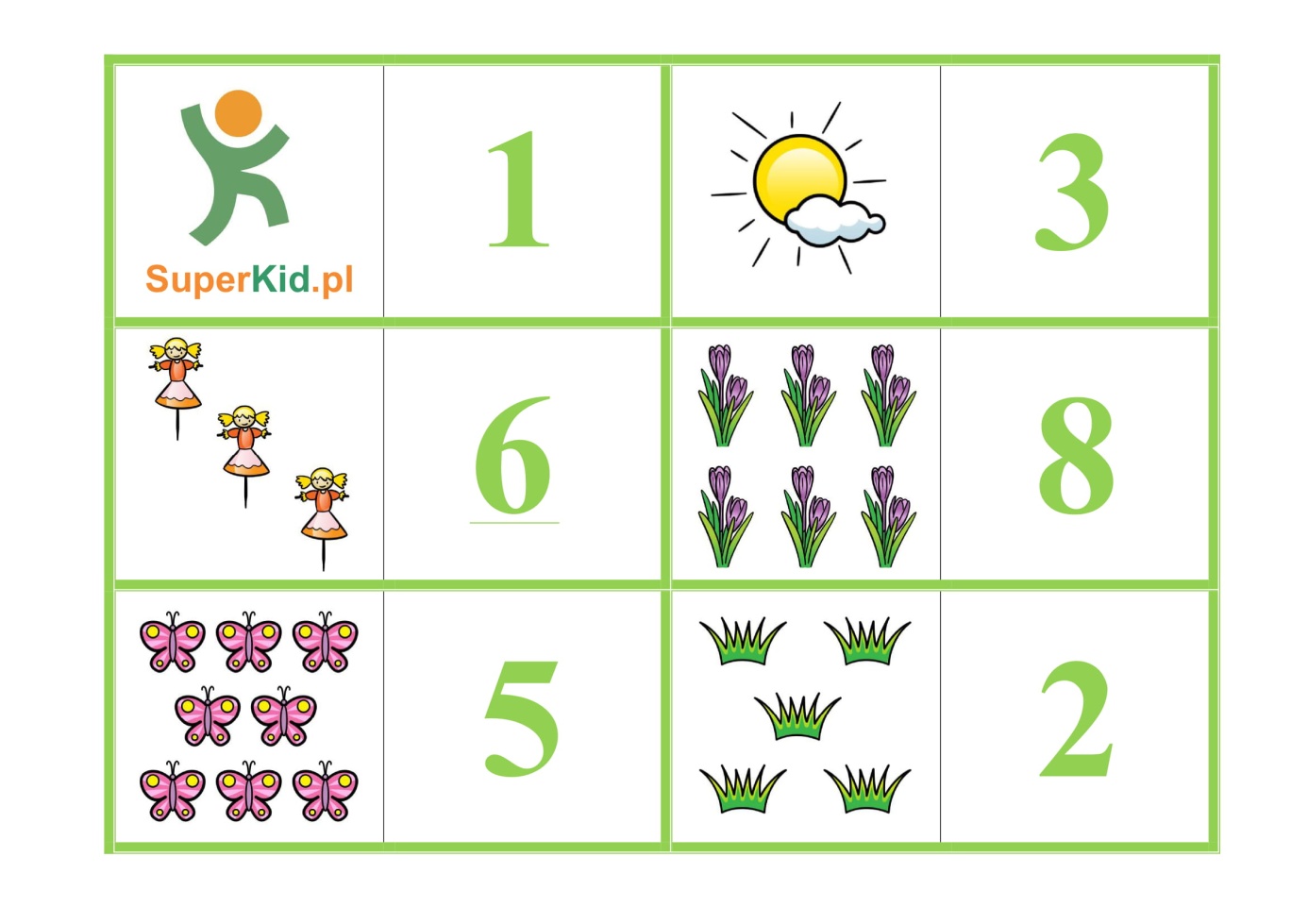 